Роль художественной литературы в развитии речи детей дошкольного возраста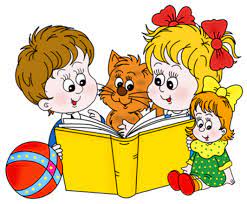 Трудно представить себе дошкольное детство без книги. Художественная литература сопровождает детей с первых дней жизни. Слушая знакомую сказку, стихотворение ребенок переживает, волнуется вместе с героями. Так он учится понимать.Дошкольное детство – это именно тот возраста, когда происходит,,закладка” формирования психологических процессов, нравственных и моральных установок. Поэтому нельзя упустить развитие речи и другие психологические функции в этом возрасте.Современный ребенок много времени проводит за телевизором и мало слышит чтение рассказов и сказок из уст родителей, а уж систематические занятия по развитию речи родителей с детьми явление чрезвычайно редкое. Поэтому закономерны и проблемы в развитии речи. Вот наиболее типичные из них: Речь, состоящая лишь из простых, как правило, нераспространенных предложений. Неумение грамматически правильно построить распространенное предложение. Односложные ответы на вопросы (да, нет, было, хорошо, есть, плохо)Недостаточный словарный запас. Неумение подобрать синонимы. Назвать признак предмета.Использование в речи сленговых слов, рекламных клише, нелитературных слов и выраженийНеспособность грамотно сформулировать вопросНеспособность построить монолог, например, сюжетный или описательный рассказ, пересказ текста.Отсутствие логического обоснования своих утверждений и выводов, нежелание и неумение объяснить свою позицию, точку зрения, обосновать просьбу, выразить протест (в результате - родители не понимают многих поступков ребенка)Отсутствие навыков культуры речи: неумение использовать интонацию, регулировать громкость голоса и темп речи и т.д.Плохая дикция    Многих трудностей можно избежать, если систематически заниматься речевым развитием детей. Особое место в этом процессе отводится художественной литературе: колыбельные песенки, сказки, потешки, поговорки, пословицы, стихи, прибаутки, рассказы. Следует читать малышу, начиная с раннего возраста. При этом следить за четкостью произношения, интонацией, эмоциональностью. Колыбельные песни, прибаутки, потешки - бесценный материал, который позволяет ребенку почувствовать   язык, ощутить его мелодичность, ритм, очистить речь от сленговых словечек; обогащают словарь, расширяют кругозор, обучают образовывать однокоренные слова (котя, котенька, коток, коза, козонька и т.д.), позволяют запоминать слова и формы слов, словосочетаний, развивают фонематический слух.      Нужно активно использовать поговорки, пословицы, скороговорки. У дошкольников еще недостаточно координировано работает речевой аппарат.        Некоторые дети нечетко выговаривают слова, торопятся, проглатывают окончания; другие наоборот, говорят медленно и излишне растягивают слова.       Скороговорки помогают исправить дикцию. Использование загадок в развитии речи дошкольников, их отгадывание формирует способность к анализу, обобщению, умению делать выводы. Загадки обогащают словарь, помогают увидеть переносное значение слова, учат образному мышлению.     В возрасте 5-6 лет, мы замечаем, что многие дети хорошо умеют читать. Но взрослые должны понимать, что потребность ребенка в том, чтобы ему читали, даже если он научился самостоятельно читать, нужно удовлетворять.     Не маловажную роль в развитии речи, пополнении словарного запаса ребенка играет художественная литература.     Взрослые должны помнить, что потребность ребенка в том, чтобы ему читали, даже если он уже научился самостоятельно читать, надо удовлетворять. После чтения важно выяснить, что и как понял ребенок. Это приучает ребенка анализировать суть прочитанного, воспитывать ребенка нравственно, а кроме того, учит связной, последовательной речи, закрепляет в словаре новые слова.    Ведь чем совершеннее речь ребенка, тем успешнее будет его обучение в школе.         Произведения художественной литературы раскрывают перед детьми мир человеческих чувств, вызывая интерес к личности, к внутреннему миру героя. Научившись сопереживать с героями художественных произведений, дети начинают замечать настроение близких и окружающих его людей. В дошкольном возрасте, а отчасти и в школьном язык усваивается ребенком стихийно, в общении, в речевой деятельности. Но этого недостаточно: стихийно усвоенная речь примитивна и не всегда правильна.                               Как прививать интерес ребенка к художественной литературе? Вот   несколько советов:                                                                                     Приобщайте ребенка к книге с раннего детства. Выбирайте книгу в соответствии с возрастом.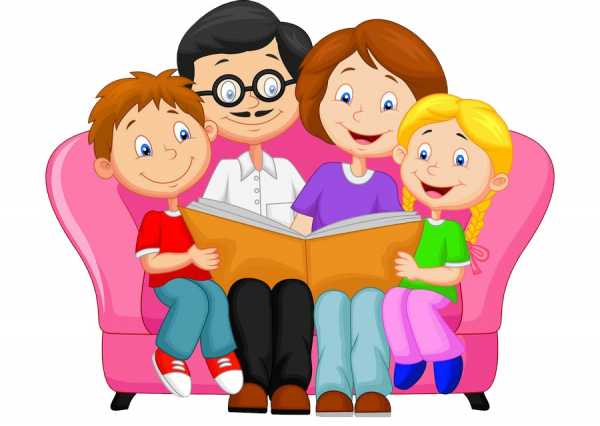 Приучайте ребенка к бережному отношению с книгой. Во время чтения, сохраняйте зрительный контакт с ребенком, чтобы он мог видеть ваше лицо.Читайте всегда, когда ребенок просит вас.Читайте ребёнку вслух каждый день, перед сном.Для выбора книги, организуйте, совместный поход в магазин. Как же выбрать книгу для ребёнка? Не нужно покупать ребенку сразу много книг. Пока не исчерпано содержание тех, которые у него есть, новые покупать не стоит (а если они куплены, то не следует тотчас же приниматься за их чтение). Одну и ту же книжку можно перечитывать ребенку по нескольку раз, открывая каждый раз новые стороны. Стихи, загадки, пословицы помогите ребенку выучить наизусть.       Следует всячески поощрять пересказывание содержания прочитанного: это развивает речь и мышление ребенка, приучает его внимательно слушать ваше чтение.     Желательно покупать детям хорошо иллюстрированные книги известных детских классиков, которые знакомы нам с собственного детства.     При покупке обязательно нужно просмотреть текст и картинки. Иногда текст настолько безбожно урезают или искажают, что от любимой сказки остается только общий сюжет. Картинки же должны быть реалистичными, чтобы ребенок без труда узнал персонажей, а не ломал голову над тем, кого же нарисовал художник - зайца, мышонка или котенка.     Больше читайте детям, рассказывайте сказки, загадывайте загадки. Образная, богатая синонимами, эпитетами и описаниями речь у дошкольников явление крайне редкое. Художественная литература поможет вам в развитии речи детей.Желаю вам успехов, уважаемые родители!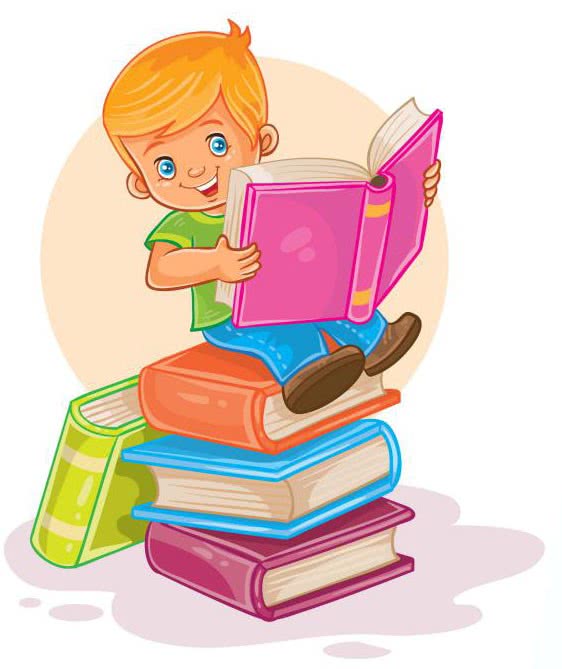 Список рекомендуемой литературыдля детей от 1 года до 2,5 лет1. А. Барто «Игрушки» и другие короткие стихотворения2. В. Бианки «Лис и мышонок»3. В. Данько «С утра до вечера» (стихи для малышей)4. Л. Дерягина «Баюшки-баю», «Игры, чистоговорки, песенки, потешки»5. О. Жукова «Детские песенки и потешки»6. Короткие народные сказки в вариантах со счастливым финалом («Репка», «Курочка Ряба», «Теремок» и др.)7. В. Сутеев «Цыпленок и утенок» и другие сказки для малышей8. К. Д. Ушинский «Любимые сказки малышей»9. К. Чуковский «Цыпленок» и др.Для детей от 2,5 - 4 лет1. В. Бианки «Первая охота», «Как муравьишка домой спешил», «Чей нос лучше», «Лесные домишки», «Сова», «Кто чем поет?» и др.2. Э. М. Блайтон «Знаменитый утенок Тим»3. Б. Заходер «Хрюк на елке», «О чем индюк думал», «Кит и кот»4. М. Зощенко «Умные животные», «Показательный ребенок»5. Д. Мамин-Сибиряк «Аленушкины сказки», «Про Комара Комаровича», «Сказка про храброго зайца Длинные уши — Косые глаза — Короткий хвост», «Притча о молочке, овсяной кашке и сером котишке Мурке»6. С. Маршак «Усатый-полосатый», «Где обедал, воробей?», «Багаж», «Вот какой рассеянный», «Урок вежливости», «Про все на свете» и другие стихотворения и переводы7. И. С. Михалков «Кто кого?», «Услужливый заяц», «Друзья в походе», «А что у вас?», «Песенка друзей», «Фома», «Рисунок», «Мой щенок» и др.8. Л. Муур «Крошка Енот и Тот, кто сидит в пруду»   9. В. Осеева «Волшебное слово»10. А. Прейсен «Про козленка, который умел считать до десяти», «Веселый Новый год»11. «Приключения Пифа» в рисунках В. Сутеева и пересказе Г. Остера12. Н. Сладков «Бежал ежик по дорожке», «Воробьишкина весна» и другие рассказы13. Л. Толстой «Три медведя», «Филипок», «Лев и собачка», «Сказки», «Басни»14. Ф. Хитрук «Топтыжка», «Каникулы Бонифация»15. К. Чуковский «Телефон», «Федорино горе», «Мойдодыр», «Муха-Цокотуха», «Айболит», «Путаница» и др. Для детей от 5 до 7 лет 1. Алан А. Милн «Винни-Пух и все-все-все» (в переводе Б. Заходера)2. Г.-Х. Андерсен «Дюймовочка», «Гадкий утенок», «Принцесса на горошине», и др. 3. П. Бажов «Серебряное копытце», «Огневушка-поскакушка»4. В, Бианки «Где раки зимуют»5. Братья Гримм «Сказки»6. А. Волков «Волшебник Изумрудного города», «Урфин Джюс и его деревянные солдаты» и др.7. В. Гришин «Лягушка-путешественница»8. А. Ершов «Конек-горбунок»9. Б. Житков «Пудя», «Как я ловил человечков»10. В. Катаев «Дудочка и кувшинчик», «Цветик-семицветик»11. Р. Киплинг «Слоненок», «Рикки-Тикки-Тави» и др.12. И. А. Крылов «Стрекоза и муравей», «Лебедь, рак и щука», «Ворона и лисица», «Слон и Моська», «Мартышка и очки» и др.13. А. Линдгрен «Малыш и Карлсон, который живет на крыше», «Приключения Эмиля из Леннеберги», «Пеппи Длинный чулок»14. Н. Носов «Приключения Незнайки и его друзей», «Мишкина каша», «Телефон», «Дружок», «Фантазеры», «Метро» и др.15. В. Одоевский «Городок в табакерке», «Мороз Иванович»16. Г. Остер «Котенок по имени Гав», «Зарядка для хвоста», «Подземный переход», «Привет мартышке», «А вдруг получится!!!» и др.17. Ш. Перро (в пересказе для детей) «Красная Шапочка», «Кот в сапогах», «Золушка», «Спящая красавица»18. М. Пришвин «Лисичкин хлеб», «Лесной доктор», «Еж», «Золотой луг»19. А. С. Пушкин «Сказка о рыбаке и рыбке», «Сказка о золотом петушке», «Сказка о мертвой царевне и о семи богатырях», «Сказка о попе и работнике его Балде»20. Д. Родари «Приключения Чиполлино», «Путешествие Голубой Стрелы»21. А. Толстой «Золотой ключик, или Приключения Буратино», «Сказки»22. П. Трэверс «Мэри Поппинс»23. Э. Успенский «Крокодил Гена и его друзья», «Вера и Анфиса», «Дядя Федор, пес и кот», «Каникулы в Простоквашино»24. Е. Чарушин «Медвежонок», «Медвежата», «Волчишко» и др.         25. К. Чуковский «Бармалей», «Тараканище», «Крокодил», «Краденое солнце» и др.